Application formStudent name: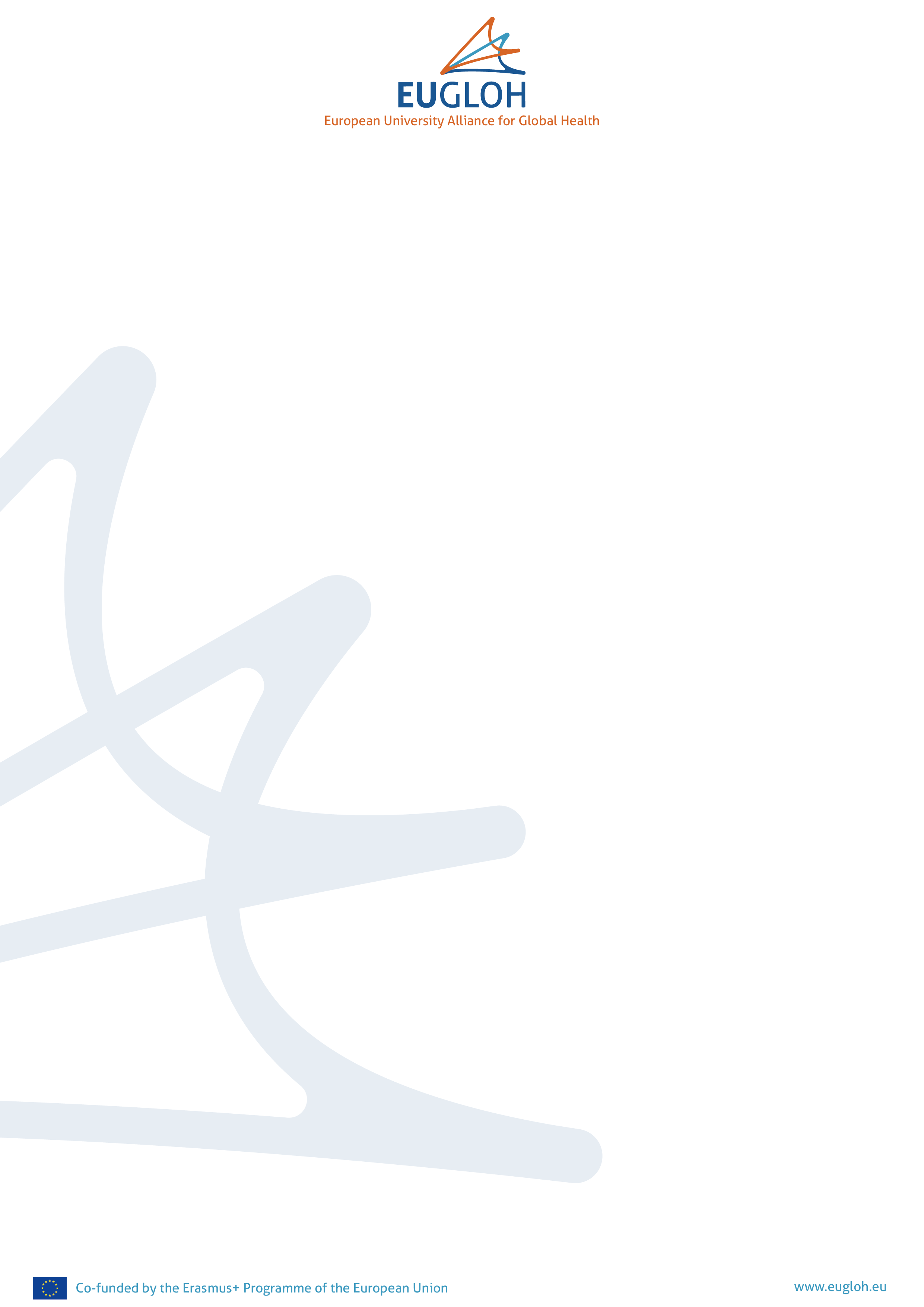 University:E-mail:Field of an innovative idea:Title of an innovative idea:NOVELTYWhat is NEW in your innovative idea (is it an improvement or a significant novelty (harder to copy) or is it something completely new compared to the existing state of the art?)? How will you protect?Note: here you DO NOT describe how the innovative idea works, nor what are the advantages, but what is the novelty. Max 200 words.Write hereSTATE OF THE ARTList the existing solutions that exist on domestic and foreign markets. Point out the technical advantages and disadvantages in relation to your solution.Note: you are NOT writing about competition here, but about solutions. Be sure to include photos of other solutions, references to patents you've found, and more. Finally, present in the table the existing solutions and yours comparing them according to the same criteria. Max 700 words.Write hereINNOVATIVE IDEADescribe your innovative idea. What will be a product unit? What parts it will have (without disclosing intellectual property)? Indicate the potential functionalities and advantages. Identify possible practical applications. Note: Provide enough detail so that experts can understand what you are talking about. Max 500 words.Write herePROOF OF CONCEPTExplain how do you plan to move towards the next Technology Readiness level (from TRL1 towards TRL2, or from TRL2 to TRL3).Max 300 words.Write here